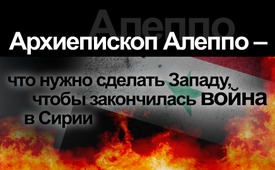 Архиепископ Алеппо – что нужно сделать Западу, чтобы закончилась война в Сирии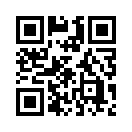 С лета 2012 года в большом сирийском городе Алеппо идёт война. В настоящее время в восточной части города, где проживает 225.000 человек, господствуют различные террористические группировки «Фронта аль-Нусра» и их союзники.С лета 2012 года в большом сирийском городе Алеппо идёт война. В настоящее время в восточной части города, где проживает 225.000 человек, господствуют различные террористические группировки «Фронта аль-Нусра» и их союзники. Кто контролирует Алеппо, контролирует важнейшие пути снабжения Сирии. 12 октября 2016  года в интервью швейцарскому радио SRF, независимая немецкая журналистка и специалист по Ближнему Востоку Кристин Хельберг выразила своё мнение о положении в восточной части Алеппо. Она жаловалась на то, что сирийские и российские истребители бомбардируют жилые районы в восточной части Алеппо, применяя международно запрещённое оружие, что является военным преступлением. 
Она также обвинила российского президента Владимира Путина в том, что поддерживая сирийского президента Башар аль-Асада, он делает невозможным заключение мира в Сирии. Российский президент, напротив,  отклонил обвинения, что налёты на Алеппо являются военным преступлением. Это политическая риторика, не имеющая ничего общего с реальностью в Сирии, сказал он французскому телеканалу TF1.
Оценка Хельберг не нова, так как находится на одной линии с общепринятыми сообщениями ведущих западных СМИ относительно сирийского конфликта. Они почти без исключения подают свой голос, если речь идёт о том, чтобы назвать сирийского и российского президентов военными преступниками и сделать только их виновными в сирийском конфликте. Но западная пресса, кажется, едва уделяет внимание присутствию заброшенных извне, жестоких террористических группировок, финансируемых и снабжаемых оружием. О закулисных событиях сирийского конфликта Klagemauer-TV сообщало в нескольких передачах (смотри www.kla.tv/8268 , www.kla.tv/8898, www.kla.tv/9106, www.kla.tv/9139, www.kla.tv/9122).
Так  5 октября 2016 года на одной из пресс-конференций в итальянской палате депутатов архиепископ Алеппо Джозеф Тобджи выразил своё мнение. Он, как и другие 1,3 миллиона сирийцев, живёт в контролируемой правительством западной части Алеппо. Архиепископ приходит к несколько другой оценке положения в Алеппо, чем Кристин Хельберг, что совсем не удивительно. Уже ранее он недвусмысленно выражал своё мнение относительно требований Запада о необходимости устранения Асада, я цитирую: „Ясно одно, если Асад сейчас уйдёт, в Сирии всё закончится как в Ливии.“
Но послушайте  противоположный голос, какую оценку обстановки в Алеппо даёт архиепископ Алеппо, и каковы его требования для прекращения войны: 


Прежде всего, со всей ясностью,  я хочу сказать: Да прекратится война! Я живу в западной части Алеппо. Нас каждый день обстреливают ракетами и минами, стреляют по нам из пушек, нас убивают снайперы. Террористы обстреливают весь район. Переживая такую агрессию, мы не можем назвать тех, кто в нас стреляет, повстанцами... Только на последней неделе у нас было 75 убитых и 180 раненых. Вчера обстреляли университет. Было много жертв. Каждый день проходят похороны. Также если мы остаёмся дома, мы не в безопасности: дома рушатся над нашими головами. Обе наши Маронитские церкви (католические церкви в Сирии) разрушены, мечети, больницы, жилые дома, предприятия и учреждения превратились в развалины.
Очень часто у нас (в западной части Алеппо) нет электричества, и это продолжается уже пять лет. Без электричества всё останавливается, невозможно работать. Уже пять лет как электростанция находится в руках террористов. Часто нет воды. Поэтому стало нормой, стоять в очереди за водой и приносить её домой в канистрах. Очереди обстреливаются ракетами...
Вследствие войны и санкций  господствует  поголовная бедность.
Часто говорят об окружении: западная часть была много раз в окружении. Единственная дорога была блокирована террористами, и пройти было совершенно невозможно, совершенно. […]
СМИ говорят только о страданиях наших братьев в восточной части и ничего о наших страданиях. Они показывают несчастного ребёнка, которого вытащили из-под развалин, но ни одного из многих убитых или искалеченных детей в западной части.
Я подчёркиваю: это не религиозная война. Религией манипулируют.

Это наши требования для прекращения войны:
1.  Прекратить продажу оружия террористам.
2.  Остановить перемещение террористов через турецкую границу.
3.  Прекратить финансирование террористов.
4.  Отменить аморальные экономические санкции.
5.  Помогите нам восстановить мирную жизнь. Поддержите примирение и договорённости между этническими и религиозными общинами.от dd.Источники:www.srf.ch/news/international/nur-putin-kann-den-krieg-in-syrien-beenden
SRF 6:00 Nachrichten HeuteMorgen vom 13.10.2016:
http://www.srf.ch/play/radio/popupaudioplayer?id=0c762d6e-4f8f-47bc-89a9-01803b81e96b( 4:05-4:28)
https://de.sputniknews.com/politik/20161012312921534-putin-usa-syrien-lage-verantwortung/
www.barth-engelbart.de/?p=149761
Antidiplomatico: „Le cinque cose che voi occidentali dovreste fare immediatamente per
porre fine alla guerra in Siria“ – Übersetzung: Bernd DuschnerМожет быть вас тоже интересует:---Kla.TV – Другие новости ... свободные – независимые – без цензуры ...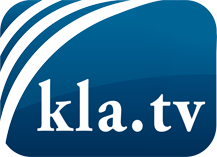 О чем СМИ не должны молчать ...Мало слышанное от народа, для народа...регулярные новости на www.kla.tv/ruОставайтесь с нами!Бесплатную рассылку новостей по электронной почте
Вы можете получить по ссылке www.kla.tv/abo-ruИнструкция по безопасности:Несогласные голоса, к сожалению, все снова подвергаются цензуре и подавлению. До тех пор, пока мы не будем сообщать в соответствии с интересами и идеологией системной прессы, мы всегда должны ожидать, что будут искать предлоги, чтобы заблокировать или навредить Kla.TV.Поэтому объединитесь сегодня в сеть независимо от интернета!
Нажмите здесь: www.kla.tv/vernetzung&lang=ruЛицензия:    Creative Commons License с указанием названия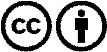 Распространение и переработка желательно с указанием названия! При этом материал не может быть представлен вне контекста. Учреждения, финансируемые за счет государственных средств, не могут пользоваться ими без консультации. Нарушения могут преследоваться по закону.